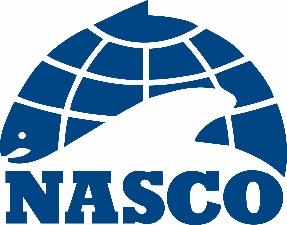 NAC(20)01Thirty-Seventh Annual Meeting of the North American CommissionDalmahoy Hotel and Country ClubEdinburgh, Scotland2 – 5 June 2020Provisional Agenda1.	Opening of the Meeting2.	Adoption of the Agenda3.	Nomination of a Rapporteur4.	Election of Officers5.	Review of the 2019 Fishery and ACOM Report from ICES on Salmon Stocks in the Commission Area6.	Mixed-Stock Fisheries Conducted by Members of the Commission7.	Sampling in the Labrador Fishery8.	The  Salmon Fishery9.	Salmonid Introductions and Transfers10.	Announcement of the Tag Return Incentive Scheme Prize11.	Recommendations to the Council on the Request to ICES for Scientific Advice12. 	Other Business13.	Date and Place of the Next Meeting14.	Report of the Meeting15.	Close of the MeetingSecretaryEdinburgh31 January 2020